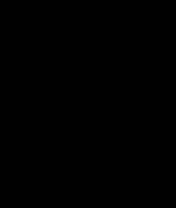 Smlouva č. NPÚ-ÚPS Praha ;/l/J/111f1Pl?J 'tlf12018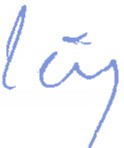 Příkazní smlouvao výkonu činnosti technického dozoru stavebníka a koordinátora BOZPna staveništi pro stavební akci Palácové zahrady pod Pražským hradem - památková obnova, Etapa A, SMVS 134V131000038.uzavřená podle ustanovení § 2430 a následujících zákona č. 89/2012Sb, občanského zákoníku v platném znění.Smluvní stranyNárodní památkový ústavValdštejnské nám. 3, PSČ 118 01 Praha 1 - Malá Strana,IČ: 75032333 , DIČ: CZ75032333zastoupený: Mgr. Dušanem Michelfeitem, ředitelem územní památkové s bankovní spojení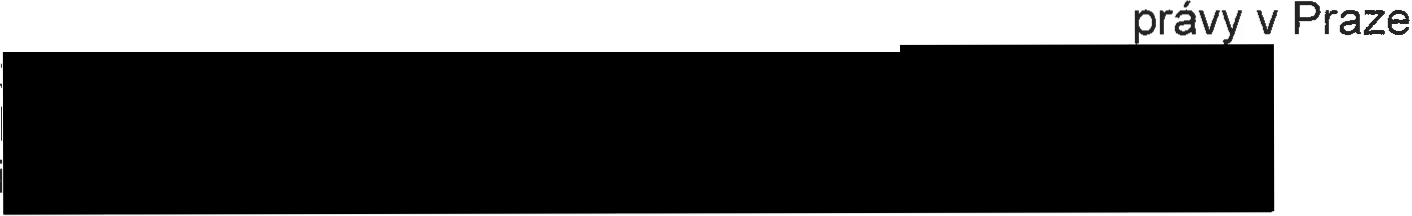 správce objektu: Izástupce pro věciDoručovací  adresa:Národní památkový ústav, územní památková správa v Praze Sabinova 373/5, 130 11 Praha 3,(dále jen „příkazce")aJméno (název) : TYPAZ, s.r.o.Adresa sídla příkazníka: Jeremenkova 763/88, 140 00 Praha 4 - Podolí IČ: 624 18 823DIČ: CZ62418823zapsaná v obchodním rejstříku: vedená u Městského soudu v Praze, oddíl C, vložka 32447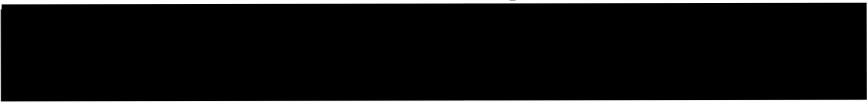 Zastoupený: Bc. Jaroslavem Vebrem (dále jen „příkazník")Čl. I.Předmět smlouvyPředmětem smlouvy je výkon všech nezbytných a obvyklých inženýrských a jiných činností (technický dozor stavebníka a koordinátora BOZP na staveništi) pro příkazce, pro stavební akci „Palácové zahrady pod Pražským hradem -památková obnova, Etapa A, SMVS 134V131000038". Předpokládaná cena stavebních prací dle kontrolního rozpočtu činní 38 539 566,-  Kč bez DPH, dle projektové dokumentace  „Palácovéli I  „ 1 - 11    • ·li	t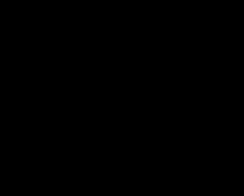 Pro výkon TOS jedná se o činnosti potřebné při realizaci stavby až do kolaudace včetně, mající původ v činnosti příkazníka. Specifikace v čl.11. (2.1až 2.24)Pro výkon činností koordinátora bezpečnosti a ochrany zdraví při práci na staveništi dle zákona č. 309/2006 sb. v platném znění pro příkazce. Specifikace v čl. 11. (2.25 až 2.33).1.2. Příkazník bude vykonávat i další smlouvou nespecifikované, ale s předmětem smlouvy související činnosti, a to dle pokynů a s vědomím příkazce.Zakázka bude financována ze státního rozpočtu ČR - program SMVS č.a. 134V131000038, správce programu Ministerstvo kultury ČR, na kterou byla vydána registrace a rozhodnutí o dotaci dne 24.05.2018 a aktuální ROPO ze dne 17.08.2018. Zakázka na výkon činnosti TOS a koordinátora BOZP byla realizována prostřednictvím elektronického tržiště NEN pod ID zakázky: N006/18N00017273, č.j. NPÚ 420/68754/2018.Čl. li.Rozsah činnosti příkazníka v rámci výkonů TOS a koordinátora BOZP na staveništiPříkazník vykonává pro příkazce v jeho zastoupení technický dozor stavebníka (TOS) nad prováděním stavby, tj. zejména:Předává staveniště zhotoviteli stavebních prací a po jejich dokončení staveniště od zhotovitele přebírá. O každém předání a převzetí staveniště sepisuje se zhotovitelemprotokol. Průběžně kontroluje dodržování podmínek pro provoz staveniště.Přebírá dokončené stavební práce nebo jejich  části od zhotovitele dle smluv uzavřených mezi objednatelem a zhotovitelem. Protokol o převzetí stavebních prací včetně údajů o případných vadách a nedodělcích díla přikládá k příslušné faktuře zhotovitele.Kontroluje, potvrzuje a plně odpovídá za formální, číselnou, věcnou a cenovou správnost a oprávněnost fakturace za stavební práce, dodávky a služby.Koordinuje provádění stavebních prací s provozními požadavky příkazce.Písemnou formou svolává kontrolní dny. Z kontrolních dnů pořizuje podrobný záznam, jenž do tří pracovních dnů distribuuje elektronicky všem pozvaným včetně pověřené osobě na oddělení investic Národního památkového ústavu - územního památková správa v Praze (dále jen NPÚ-ÚPS v Praze). Originál zápisu včetně originálu prezenční listiny, archivuje. Zástupci příkazce NPÚ - ÚPS v Praze po ukončení všech prací předá originály zápisů a prezenčních listin. Zajišťuje, aby na kontrolním dni byla vždy k dispozici projektová dokumentace k aktuálně prováděným pracím.Koordinuje provádění autorského dozoru projektanta.Neprodleně informuje pověřeného zástupce příkazce o všech odchylkách od schválené PD, uzavřených smluvních vztahů a pokynů orgánů památkové péče.Je oprávněn přerušit stavební práce v situaci, kterou nepředvídala projektová dokumentace, a dále v případě archeologického nálezu nebo nálezu neznámých původních stavebních prvků (např. nástěnných maleb, zazděných kamenných prvků nebo dřevěných konstrukcí, dlažeb, keramiky apod.).Kontroluje a navrhuje opatření proti poškození stavby nebo její části. Provádí nezbytná opatření k odvrácení škod při ohrožení stavbyPrůběžně pořizuje fotodokumentaci prací, po ukončení akce budou veškeré pořízené fotografie předány s popisem jednotlivých fotografií na CD.Provádí kontrolu projektové dokumentace z hlediska úplnosti, splnění technických předpisů a pokynů příkazce.Organizačně zabezpečuje přejímání dokončeného díla od zhotovitele bez vad a nedodělků nebránících užívání, zhotovení soupisů vad a nedodělků, zajištění účasti budoucích uživatelů, provozovatelů, či správců, určených příkazcem.Na výzvu příkazce organizuje provedení stavebních průzkumů a sond.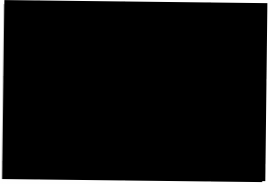 Sleduje harmonogram probíhajících prací. Sleduje a dokladuje objektivní pricrny prodlení prací. Zabezpečuje návrh aktualizace harmonogramu stavby za účelem koordinace dodávek a prací včetně návrhů aktualizace smluvních vztahů (návrhy dodatků) .Zajišťuje koordinaci jednotlivých akcí s provozními požadavky příkazce a dbá na hospodárný postup. Porušení provozních požadavků zhotovitelem neodkladně oznamuje příkazci. Koordinuje činnost různých dodavatelů v areálu a možné provozní kolize se snaží předvídat a minimalizovat, zejména s ohledem na harmonogram prací dotčených zhotovitelů .Provádí inventury dokladů získaných v průběhu stavby a části stavební dokumentace a její pasportizace (ohlášení, kolaudace, smlouvy, dokumentace skutečného provedení atd.). Tuto inventuru vede přehledově elektronicky, aktualizace pravidelně posílá příkazci. Po skončení stavby předá všechny doklady příkazci.Po inventarizaci a jejím projednání s příkazcem doplňuje nezbytné části dokladů souvisejících s výkonem činnosti TOS .Předkládá příkazci návrh ke schválení změny závazku ze smlouvy na veřejnou zakázku nezbytných pro dokončení díla, v souladu se zákonem č.134/2016 Sb., a následně plně odpovídá za jejich kontrolu vě.cnou i cenovou v rámci nabídky zhotovitele, v případě pochybností nechá vyhotovit kontrolní rozpočet dodatečných stavebních prací.Provádí výkon technického dozoru stavebníka při odstraňování vad a nedodělků, provádění oprav a změn závazků ze smlouvy a vede tabulku přehledu dodavatelů.Přebírá dokumentace skutečného provedení stavby od zhotovitele a předává projektovou dokumentaci dle pokynů příkazce, vyřídí potřebné dokumenty včetně kolaudace.Ve spolupráci se zhotovitelem stavby zajišťuje opatření k čistotě, pořádku a ochraně životního prostředí na pozemcích stavby dle požadavků příslušných správních orgánů po předchozím odsouhlasení příkazce.Soustavně kontroluje kvalitu stavebních, montážních a technologických prací a dodávek. Kontroluje technologické postupy a technologické kázně při provádění prací. Dozírá na správné zpracování stavebních hmot, na provádění předepsaných zkoušek , vyžaduje průkazy jakosti provedených dodávek a prací. Zápisem do stavebního deníku upozorňuje na zjištěné závady a dozírá na kvalitu odstraněných závad. Veškeré práce musí odpovídat platným normám, pokud z projektové dokumentace či pokynů pracovníků památkové péče. Příkazník vykovává občasný stavební dozor na stavbě v rozsahu definovaném v bodě 4.6. včetně kolaudace a úkonů s ní spojenými.V případě nenadálých skutečností na stavbě ohrožující objekt, kdy mu tato informace bude sdělena správcem objektu nebo pověřeným zástupcem příkazce zajistí, aby do 10 hodin od nahlášení zhotovitel provedl odstranění. Příkazník tuto službu poskytuje správci objektu 24 hodin denně.Zpracovává jako přílohu fakturace písemnou zprávu o své činnosti.Příkazník vykonává pro příkazce v jeho zastoupení činnosti koordinátora bezpečnosti a ochrany zdraví při práci na staveništi dle zákona č.309/2006 sbírky a navazujících předpisů, tj. zejména:Zajistí , zpracuje a předá příslušnému oblastnímu inspektorátu práce „Oznámení o zahájení prací" akce a to 8 dnů před započetím prací.Projedná se zpracovatelem projektové dokumentace otázky bezpečné práce a provozu stavby.Zpracovává a aktualizuje „Plán bezpečnosti a ochrany zdraví při práci na staveništi" vč. HMG postupu výstavby s vyznačením kritických bodů a kontrolních dnů s vyznačením bezpečnostních opatření. První plán BOZP pro příkazce bude zpracován do 1Odnů od podpisu smlouvy.Dohlíží na bezpečný způsob provádění stavebních prací.Průběžně provádí činnost koordinátora na stavbě.Dává podněty a doporučení zhotoviteli pro zajištění BOZP na stavbě.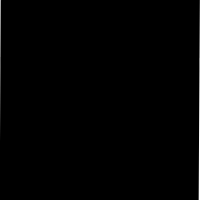 Při zjištění rizika z nekoordinované činnosti neprodleně informuje zhotovitele stavby.Neprodleně informuje zástupce příkazce pro věci technické o všech závažných skutečnostech na stavbě.Jako přílohu fakturace zpracovává písemnou zprávu o své činnosti.Čl. Ill.Termín plněníZahájení výkonu činnosti uvedené v čl. I. a li.: dnem nabytí účinnosti této smlouvy.Ukončení výkonu činnosti uvedené v čl. I. a li. jsou odvislé od nabytí účinnosti smlouvy se zhotovitelem . Termín plnění:Předání a převzetí prostoru staveniště  nejpozději do 5 pracovních dnůod nabytí účinnosti této smlouvyZahájení díla		nejpozději do 5 pracovních dnů ode dne protokolárního předání a převzetí prostoru staveništěDokončení stavby	do 27 měsíců po předání staveništěPředání a převzetí díla		do jednoho měsíce od ukončení díla, a to bez vad a nedodělkůČinnost příkazníka je ukončena předáním stavby a veškerých dokladů, kolaudací, vyhodnocením akce a úhradou závěrečné úplaty.kolaudace stavby do 1 měsíce od Předání a převzetí dílaČl. IV.Povinnosti smluvních stranPříkazník je povinen postupovat při výkonu smluvené činnosti pro příkazce podle občanského zákoníku v platném znění, ve znění pozdějších předpisů.Příkazník je povinen při výkonu své činnosti respektovat a dbát pokynů předaných mu příkazcem, případně jej upozornit na zřejmou nevhodnost jeho pokynů, které by mohly mít za následek vznik škody. Je rovněž povinen upozornit příkazce, že zjistil okolnosti, které mohou mít vliv na změnu jeho pokynů. V případě, že příkazce i přes upozornění příkazníka na splnění pokynů trvá, neodpovídá příkazník za škodu takto vzniklou.Příkazník je povinen průběžně kontrolovat  povinnosti zhotovitele díla a předkládat příkazci návrhy na případné sankční postihy zhotovitele, dle uzavřených smluv a při jejich změnách zajistit včasné uzavření dodatků příkazcem. Dodatky smluv musí být podepsány před uplynutím těch lhůt, které jsou předmětem úprav.Příkazník je oprávněn měnit věcný rozsah stavby oproti pravomocným správním rozhodnutím, včetně schválené projektové dokumentace, termíny realizace, či akceptovat změny závazků ze smlouvy zvyšující náklady stavby pouze s předchozím písemným souhlasem příkazce. V žádosti o souhlas musí příkazník uvést podrobný rozbor příčin, vedoucích ke změnám a k navrhovanému zvýšení celkových nákladů.4.5 Příkazník je povinen provádět právní úkony a činnosti v rámci plnění předmětu smlouvy včas, řádně a informovat příkazce o stavu obstarávaných záležitostí a vyžadovat jeho pokyny v případech, kdy nejde o věci běžné a obvyklé.4.6 Příkazník může zajistit inženýrskou činnost osobně, popřípadě osobou k tomu oprávněnou, která je jeho zaměstnancem nebo s ní má uzavřenou smlouvu a je uvedena v příloze č. 1. této smlouvy. Jeho přítomnost na stavbě je odvislá od postupu stavebních prací. TOS jezdí na stavbu minimálně 3 x týdně. Pokud je vyzván příkazcem nebo jeho zástupcem, jezdí na stavbu i víckrát týdně. 1 x za 14 dní se konají KD. Pravidelně se účastní kontrolních dnů. Koordinátor BOZP jezdí na stavbu minimálně 1 x týdně při provádění prací. Pokud je vyzván příkazcem nebo jeho zástupcem, jezdí na stavbu i víckrát týdně. Pravidelně se účastní kontrolních dnů.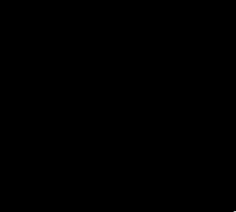 Příkazník je povinen předat příkazci bez zbytečného odkladu vec1 (podkladové materiály , projekty, stavby, objekty apod.), které za něho převzal při výkonu své činnosti, pokud se strany nedohodnou v jednotlivém případě jinak .Příkazník vyzve příkazce k účasti na všech důležitých jednání a vyžádá si jeho stanovisko ke všem důležitým rozhodnutím .Před uzavřením smlouvy, případně dodatku smlouvy se zhotovitelem díla, je příkazník povinen zkontrolovat přílohy této smlouvy se zhotovitelem na nabídkovou cenu.Příkazce je povinen předat příkazníkovi bez zbytečného  odkladu  věci  a  informace, které potřebuje k plnění svých povinností, pokud z jejich povahy nevyplývá , že je má obstarat příkazník.Příkazník obdrží při podpisu smlouvy tyto doklady:V současnosti vydaná vyjádření dotčených úřadů a organizací souvisejících s předmětem plnění této smlouvy , včetně stavebního povoleníprováděcí projektovou dokumentacismlouvu se zhotovitelemPokud se v činnosti příkazníka vyskytnou okolnosti nepostižené touto smlouvou, budou se po vzájemné dohodě řešit písemným dodatkem k této smlouvě, a to jak z hlediska věcné náplně, tak i výše úplaty.Výše uvedené povinnosti smluvních stran platí v přiměřené míře i pro  výkon koordinátora BOZP.Čl. v.ÚplataPříkazníkovi přísluší za výkon činnosti uvedené v čl. I. úplata ve výši součtu úplat dle bodu	5.1.1. a 5.1.2 tj.•	Celková cena bez DPH .... ... ......... .	758.000,- Kč•	DPH (21%) ... . ..... ... ...... ... .. . .......... 159.180,- Kč•	Celková cena včetně DPH ............... 917.180,-Kč. Příkazníkovi přísluší za výkon činnosti TOS uvedené v čl. li. úplata [Úcelkem] ve výšiTato úplata bude hrazena na základě měsíčního plnění, přičemž první faktura bude vystavena 05.03.2019 a  zbývající  fakturace  budou  provedeny  vždy  v 5.  den následujícího měsíce  v roku  2019.  První  faktura  v  roku  2020  bude  vystavena 05.03.2020  a zbývající  fakturace  budou  provedeny  vždy  v  5.  den  následujícího  měsíce v roku 2020 . První faktura roku 2021 bude vystavena 05.03.2021 a zbývající fakturace budou provedeny vždy v 5. den následujícího  měsíce v roku 2021 ( po dobu 27  měsíců od  nabytí  účinnosti  smlouvy).Fakturace  bude do celkové  výše  85%  plnění  a po předání a převzetí stavby jako i veškeré dokumentace akce od příkazníka, bude proplacena závěrečná  úplata [Úzávěrečná ] ve výši zbývajících  15% plnění dle této smlouvy k akci.Měsíční úplata [Úměsíčnr1 za činnosti příkazníka bude vypočtena takto : Úměsíční = 0.85 X ČP X (Úros celkem I Úzhotovlte1)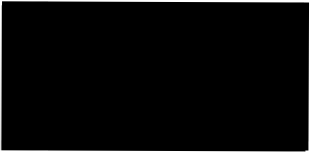 Kde:0,85............. je koeficientČP............ ...je měsíční „prostavěnost" na stavbě [tis Kč] odpovídající rozsahu prací skutečného věcného a finančního plnění stavební akce ze strany zhotovitele (na jednotlivé stavby)Úzhotoviteie . .. ... je celková cena za dílo dle SoD se zhotovitelem na akci [tis. Kč]Úmscelkem . . ...._ je úplata TOS dle této smlouvy k akci [tis. Kč]Příkazníkovi přísluší za výkon činnosti koordinátora BOZP uvedené v čl. 11. úplata ve výši:Úplata za výkon koordinátora BOZP bude hrazena ve splátkách bez zádržného. Předpokládaná činnost činí 27 měsíců z toho platba 4.07'4 074.- Kč/bez DPH za měsíc. První faktura bude vystavena k 5.12.2018, první faktura v roku 2019 bude vystavena 05.03.2019 a zbývající fakturace budou provedeny vždy v 5. den následujícího měsíce v roku 2019. První faktura v roku 2020 bude vystavena 05.03.2020 a zbývající fakturace budou provedeny vždy v 5. den následujícího měsíce v roku 2020. První faktura roku 2021 bude vystavena 05.03.2021 a zbývající fakturace budou provedeny vždy v 5. den následujícího měsíce v roku 2021.Úplata za výkon TOS a koordinátora BOZP náleží příkazníkovi pouze za měsíc, kdy výše uvedenou činnost vykonával.Podkladem pro stanovení fakturační částky pro TOS je schválený přehled činnosti příkazníka dle odst. 2.24. této smlouvy a doklad o měsíční „prostavěnosti" na stavbě. Pro výkon Koordinátora BOZP je schválený přehled činnosti příkazníka dle odst. 2.33 . Celková výše úplaty dle této smlouvy je nepřekročitelná, zahrnuje veškeré náklady zhotovitele přímo související s výkonem činnosti příkazníka včetně správních a jiných poplatků požadovaných orgány státní správy a samosprávy . Zvýšení předpokládaných investičních nákladů, cen materiálů a stavebních prací není důvodem  pro zvýšení odměny příkazníka.5.2   Zjistí-li příkazce v průběhu plnění příkazní smlouvy její porušení nebo další nedostatky v činnosti příkazníka, je oprávněn přiměřeně snížit odměnu, a to způsoby uvedenými v čl. VIII. této smlouvy , nebude-li dohodnuto jinak .Čl. VI.Odpovědnost PříkazníkaPříkazník odpovídá za škodu na věcech převzatých od příkazce k výkonu inženýrské činnosti na věcech převzatých při jejím zařizování od třetích osob. Dále pak odpovídá za řádné, včasné a kvalitní plnění předmětu smlouvy v rozsahu stanoveném příslušnými právními předpisy, zejména občanským zákoníkem, a dále touto smlouvou.Příkazník se zavazuje uzavřít pojistnou smlouvu na odpovědnost za škody způsobené při výkonu své činnosti a činnosti jím pověřených osob ve výši 2 mil. korun. Příkazník je povinen udržovat pojištění do doby řádného ukončení činnosti Příkazníka. Pojistná smlouva nesmí být příkazníkem vypovězena nebo k zániku pojistné smlouvy nesmí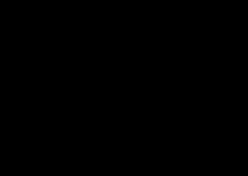 dojít z jiného důvodu zaviněného  příkazníkem v době před řádným ukončením činnosti příkazníka . Kopii smlouvy příkazník předloží při podpisu smlouvy.Čl. VII.Platební podmínkySmluvní strany se dohodly, že příkazce uhradí příkazníkovi úplatu dle podmínek uvedených v článku IV. této smlouvy v pravidelných měsíčních splátkách, a to po uplynutí odpovídající doby jeho výkonu a na základě výkazu provedených činností dle odst. 4.6.Platby budou uskutečněny na základě faktury - daňového dokladu (dále jen "faktura") příkazníka odpovídající požadavkům uvedených v odst. 5.1 této smlouvy. K úplatě příkazník doplní DPH dle aktuální zákonné výše .Faktura bude obsahovat náležitosti daňového dokladu podle zákona č. 235/2004 Sb„ o dani z přidané hodnoty, v platném znění, a dále zejména :text „Výkon činnosti technického dozoru stavebníka a koordinátora BOZP na akci Palácové zahrady pod Pražským hradem - památková obnova, Etapa A, financované ze státního rozpočtu ČR prostřednictvím MK - SMVS ID. č. 134V131000038".označení daňového dokladu a jeho číslo, lhůtu splatnosti podle této smlouvy,datum vystavení,datum uskutečnění zdanitelného  plnění je datem podpisu příslušného protokoluúdaje příkazce - název, IČ, DIČ a sídlo,údaje příkazníka - název, IČ, DIČ a sídlo,razítko a podpis oprávněné osoby, stvrzující oprávněnost, formální a věcnousprávnost fakturyúdaj o zápisu příkazníka v obchodním rejstříku, či jiné evidenci,označení peněžního ústavu a číslo účtu příkazníka, specifikovaného v této smlouvěčíslo smlouvyoznačení předmětu fakturace na základě příslušného protokolučástku,sazbu a výši DPH Ue-li zhotovitel plátcem), nebo prohlášení, že není plátcem DPH,K faktuře TDS bude přiložen:schválený přehled činnosti příkazníka dle bodů 2.24výkaz o měsíční „prostavěnosti" na stavbě K faktuře BOZP bude přiložen:schválený přehled činnosti příkazníka dle bodů 2.337.5 Faktura - daňový doklad musí být vystavená příkazníkem v souladu s touto smlouvou . Příkazník je povinen bez jakékoli další výzvy či  žádosti vystavit a doručit příkazci daňový doklad za každé zdanitelné plnění definované zákonem č. 235/2004  Sb.,  o DPH, v platném znění, a uskutečněné podle této smlouvy.7.6 Adresa pro doručení faktury, pokud nebude sděleno osobou  oprávněnou  jednat  ve věcech smluvních za příkazce doporučeným dopisem jinak, je :Národní památkový ústav,územní památková správa v Praze, Sabinova 373/5,130 00 Praha 37.7     Platby  budou  probíhat  bezhotovostní  formou  na  bankovní  účet  příkazníka  uvedený v této smlouvě. Smluvní strany se dohodly, že změnu bankovního spojení a čísla účtu příkazníka lze provést pouze písemným dodatkem k této smlouvě nebo písemným sdělením prokazatelně doručeným příkazníkem příkazci, nejpozději spolu s příslušnou fakturou . Toto sdělení musí být originální a musí být podepsáno osobami oprávněnými k podpisu této smlouvy nebo statutárním orgánem zhotovitele.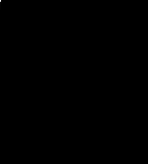 V případě že faktura nebude obsahovat náležitosti uvedené v této smlouvě nebo bude uvedeno bankovní spojení a číslo účtu příkazníka v rozporu s touto smlouvou nebo v rozporu s písemným sdělením o jeho změně, anebo tyto náležitosti budou uvedeny chybně, může příkazce fakturu vrátit příkazníkovi se žádostí o provedení opravy či o doplnění.Příkazník je povinen podle povahy nesprávnosti fakturu opravit nebo nově vystavit. Oprávněným vrácením faktury přestávají běžet původní lhůty splatnosti. Celá lhůta splatnosti běží znovu ode dne doručení (odevzdání) opravené nebo nově vyhotovené faktury.7.1O Fakturu je příkazník povinen vystavit do 1O dnů od vzniku práva fakturovat. Faktury jsou splatné do 60 dnů od jejich doručení (odevzdání) příkazci.V případě, že poslední den splatnosti faktury připadne na den pracovního klidu nebo volna , je posledním dnem splatnosti následující pracovní den.Příkazce je oprávněn před uplynutím lhůty splatnosti vrátit bez zaplacení fakturu v případě, že je v rozporu s touto smlouvou. Při vrácení musí uvést písemně důvod vrácení.Příkazce není v prodlení se zaplacením faktury , pokud nejpozději v poslední den její splatnosti dal příkaz své bance k zaplacení fakturované částky.Příkazník prohlašuje, že ke dni podpisu smlouvy není nespolehlivým plátcem DPH ve smyslu § 106a zákona o dani z přidané hodnoty, v platném znění, a není veden v registru nespolehlivých plátců DPH. Příkazník dále prohlašuje, že souhlasí s tím, aby v případě jeho vedení v registru nespolehlivých plátců DPH byla příkazcem odváděna DPH přímo správci daně.Příkazník se zavazuje, že v případě, pokud se stane nespolehlivým plátce daně, bude nejpozději do 5 kalendářních dnů ode dne, kdy tato skutečnost nastala, o ní příkazce informovat. „Informováním" se rozumí den, kdy příkazce předmětnou informaci prokazatelně obdržel.Čl. VIIISmluvní pokuta8.1 V případě, že v průběhu plnění příkazní smlouvy příkazník poruší jakékoliv ustanovení této smlouvy, je příkazník povinen zaplatit příkazci smluvní pokutu ve výši 10.000,- Kč a to za každé jednotlivé porušení zvlášť.8.2    Jestliže budou příkazcem v průběhu plnění příkazní smlouvy zjištěny další nedostatky v činnosti příkazníka, je příkazce povinen na tyto skutečnosti neprodleně příkazníka upozornit a to písemnou výzvou . Pokud příkazník nesjedná nápravu do deseti kalendářních dnů od doručení této výzvy, je povinen zaplatit smluvní pokutu ve výši10.000,- Kč za každý jednotlivě zjištěný a oznámený nedostatek, přičemž oznámením se rozumí doručením písemné výzvy.8.3 Při nesplnění nebo opožděném splnění povinnosti příkazníka dle bodu 7.15. smlouvy se sjednává pro příkazníka smluvní pokuta v částce rovnající se výši DPH připočítané k ceně díla vztahující se k jednotlivým fakturacím .Smluvní pokuty sjednané dle čl. VIII. je splatné formou slevy z ceny každého oznámeného  nedostatku.V případě, že příkazník odsouhlasí jako provedené práce fakturované zhotovitelem stavby, které prokazatelně nebyly vůbec provedeny nebo byly provedeny v nižším objemu, než zhotovitel fakturoval, je příkazník povinen zaplatit příkazci smluvní pokutu ve výši vzniklého rozdílu ve fakturaci.Ustanovením čl. VIII není dotčeno domáhat se práva na náhradu škody.8.7 V případě, že příkazník použije jiného poddodavatele než je schválen, hrozí mu pokuta 20.000,- Kč za každý jednotlivě zjištěný přestupek.Čl. IX.Výpověď smlouvyPříkazce může smlouvu kdykoliv částečně nebo v celém rozsahu vypovědět.Výpověď nabývá účinnosti dnem, kdy byla doručena příkazníkovi.Příkazník může smlouvu vypovědět s účinností ke konci kalendářního měsíce následujícího po měsíci, v němž byla výpověď doručena příkazci.Ke dni účinnosti výpovědi zaniká závazek příkazníka uskutečňovat činnost, ke které se zavázal. Jestliže tímto přerušením činnosti  by vznikla příkazci škoda, je příkazník povinen jej písemně upozornit, jaká opatření je třeba učinit k jejímu odvrácení. Jestliže tato opatření příkazce nemůže učinit ani pomocí jiných osob a požádá příkazníka, aby je učinil sám, je příkazník k tomu povinen.Čl. X.Závěrečná  ustanoveníPříkazník není oprávněn postoupit práva, povinnosti a závazky smlouvy třetí osobě nebo jiným osobám bez předchozího souhlasu příkazce.Zakázka je financována ze státního rozpočtu ČR. Příkazník je podle ustanovení § 2 písm. e) zákona č. 320/2001 Sb., o finanční kontrole ve veřejné správě a o změně některých zákonů (zákon o finanční kontrole), ve znění pozdějších předpisů, osobou povinnou spolupůsobit při výkonu finanční kontroly prováděné v souvislosti s úhradou zboží a služeb z veřejných výdajů.Změna smlouvy je možná pouze na základě písemného souhlasu obou smluvních stran, a to formou písemných oboustranně schválených dodatků.Tato smlouva je vyhotovena ve dvou vyhotoveních, jedno vyhotovení smlouvy obdrží příkazník a jedno příkazce.V ostatním se smluvní vztah řídí Občanským zákoníkem.Příkazce tímto uděluje příkazníkovi plnou moc ke všem právním úkonům, které bude příkazník jménem a na účet příkazce na základě této smlouvy vykonávat v rozsahu výše uvedeném. Příkazník tuto plnou moc přijímá.Tato smlouva nabývá platnosti dnem jejího podpisu oběma smluvními stranami a účinnosti dle Zákona č.340/2015 Sb., o zvláštních podmínkách účinnosti některých smluv, uveřejňování těchto smluv a o registru smluv (zákon o registru smluv).Informace k ochraně osobních  údajů jsou ze strany  NPÚ uveřejněny na webových stránkách www.n pu.cz v sekci „Ochrana osobních údajů"./S: 10. Z,,ff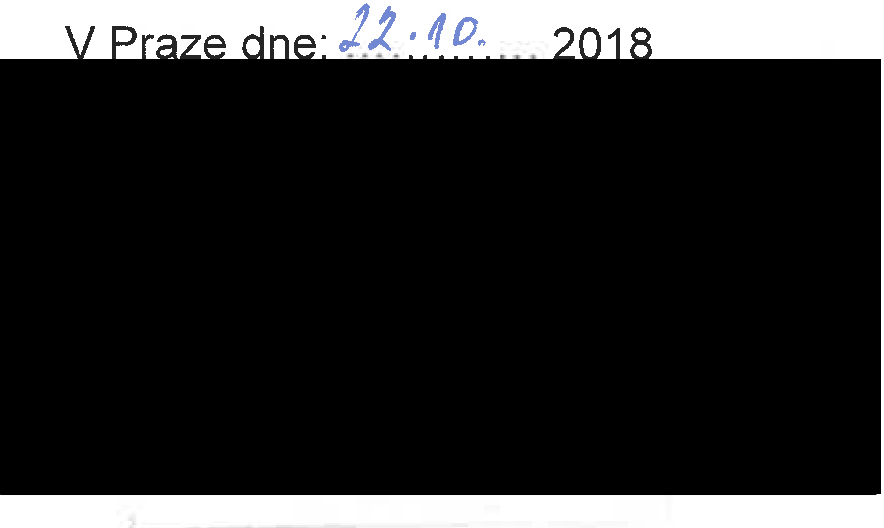 V Praze dne: · ·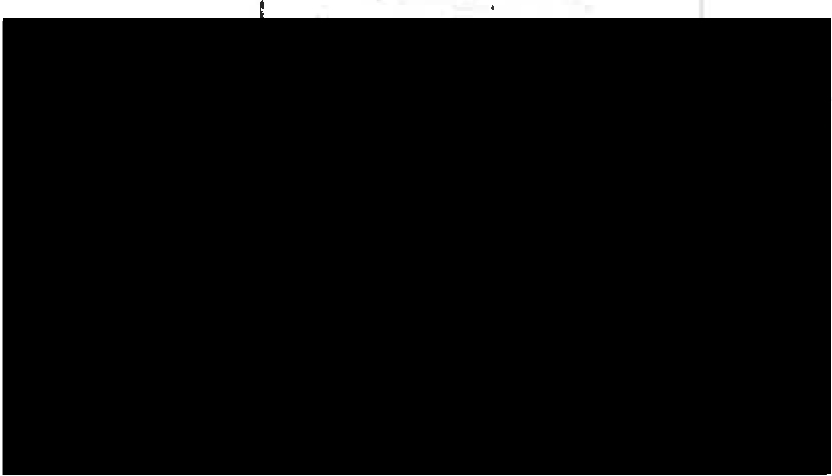 Příloha č.1Osoby pověřené příkazníkemOsoby pověřené výkonem činností dle odst. 4. 6. této smlouvy: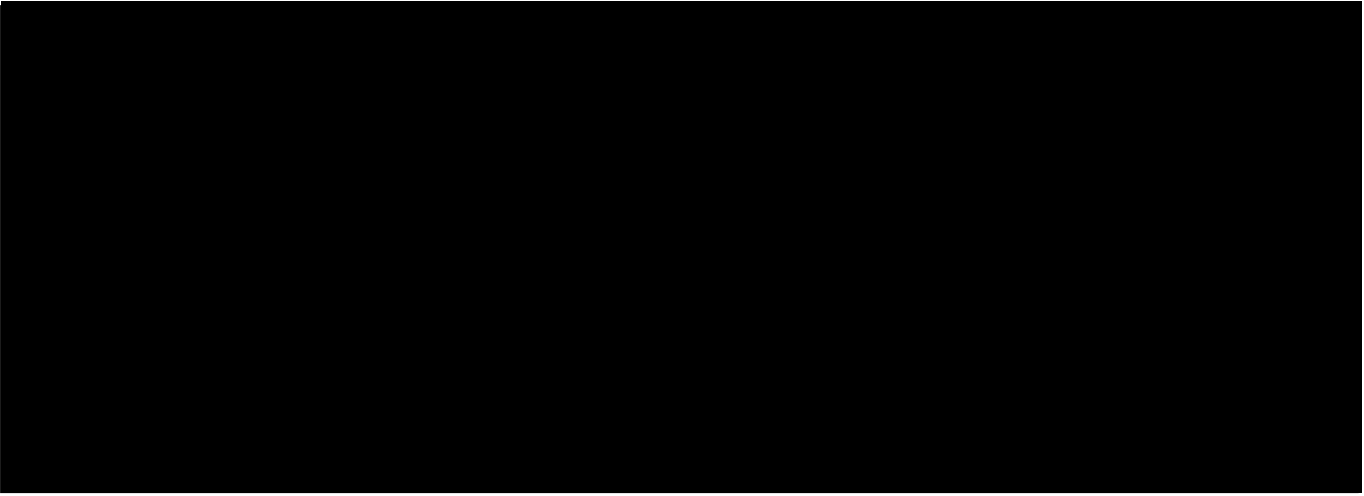 Osoby pověřené příkazcem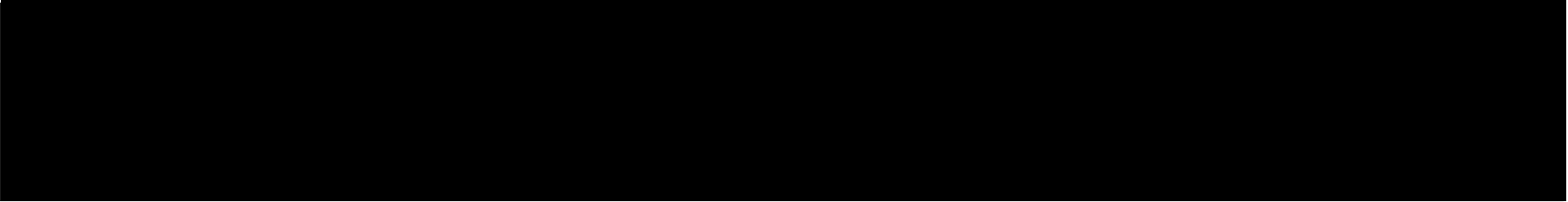 Cena celkem včetně DPH133.100,- Kčz toho základní cena110.000,- KčDPH 21%23.100,- Kč